Приложение №1 к Техническому заданию на ремонтно-отделочные работы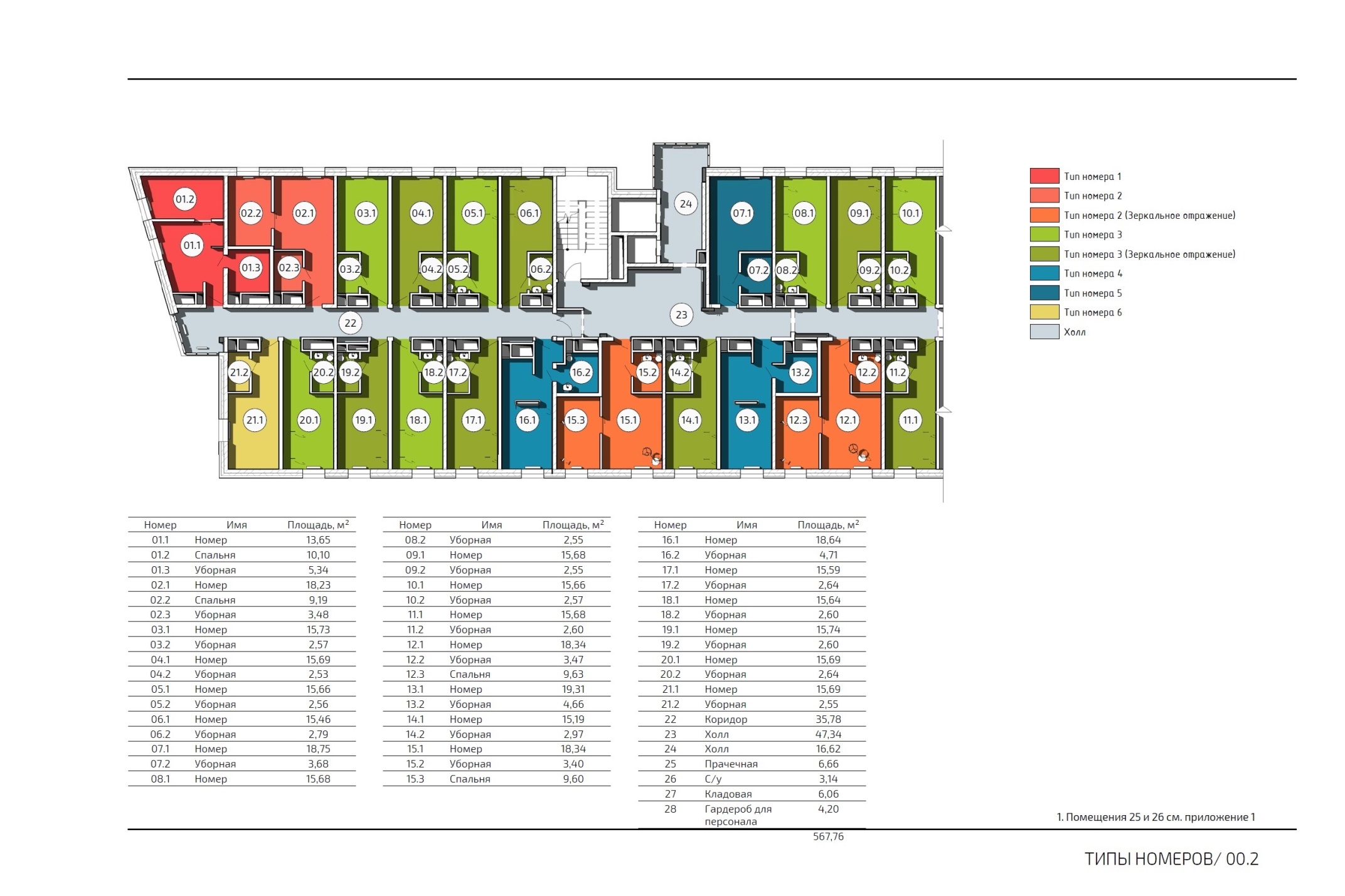 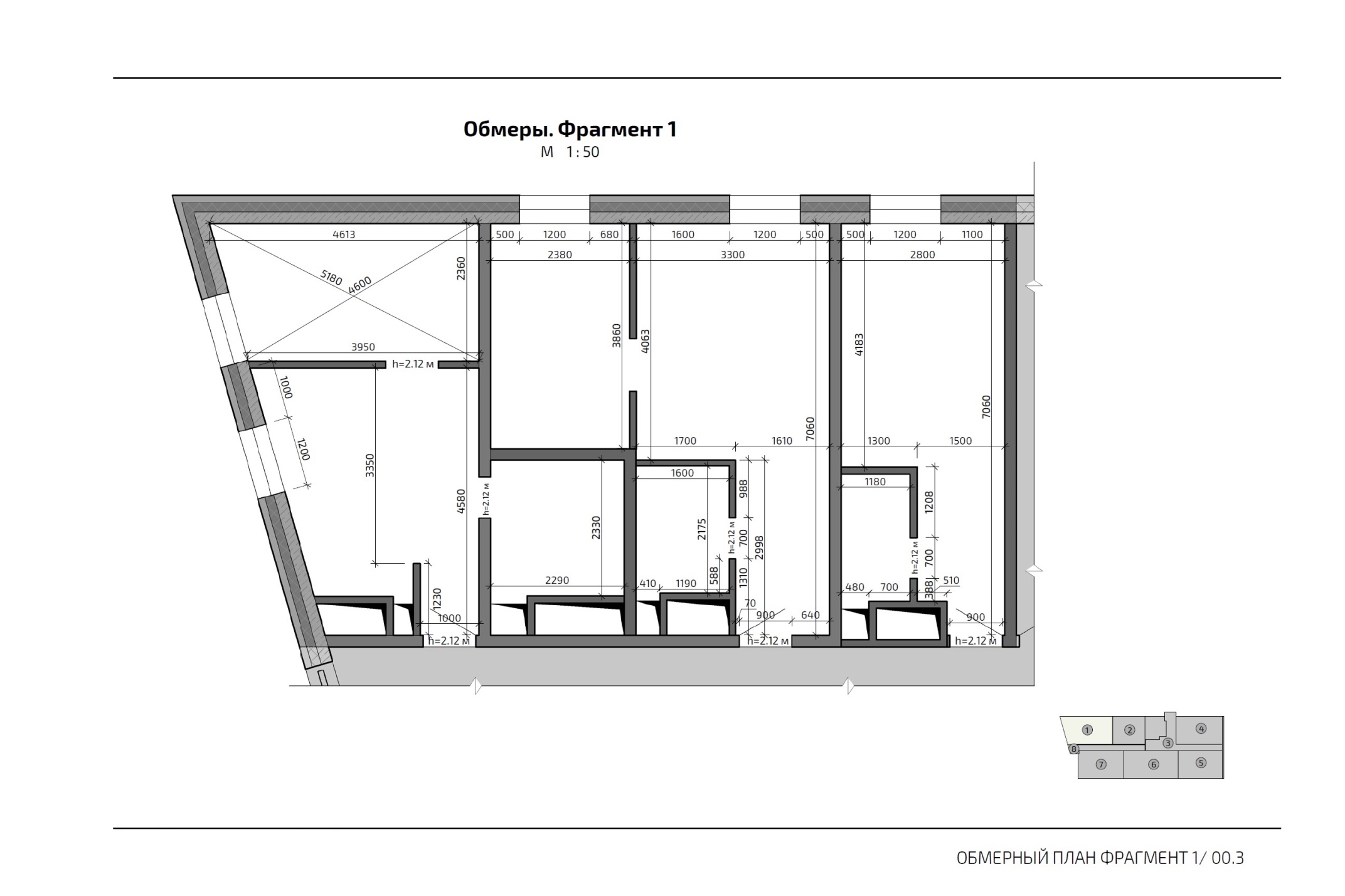 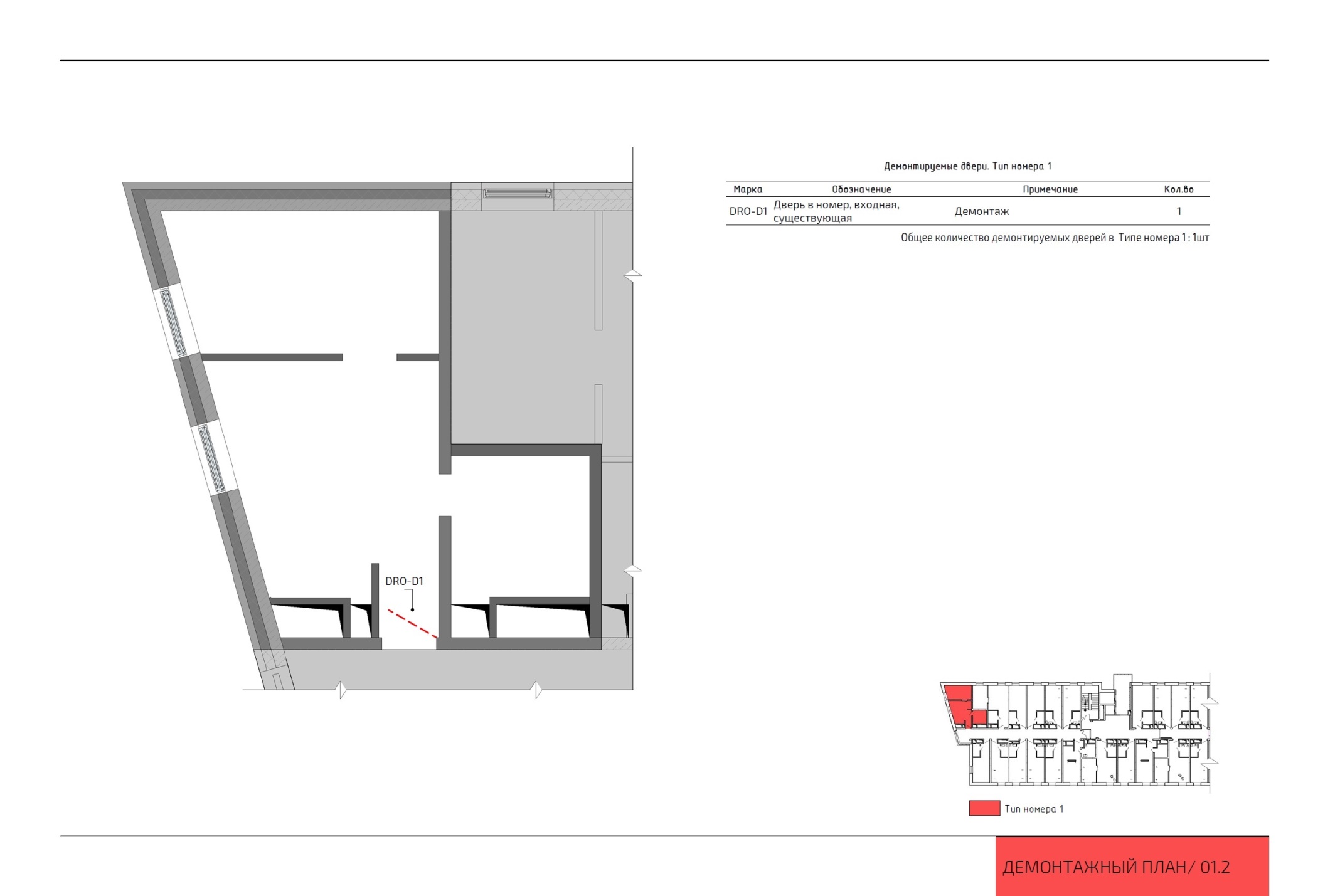 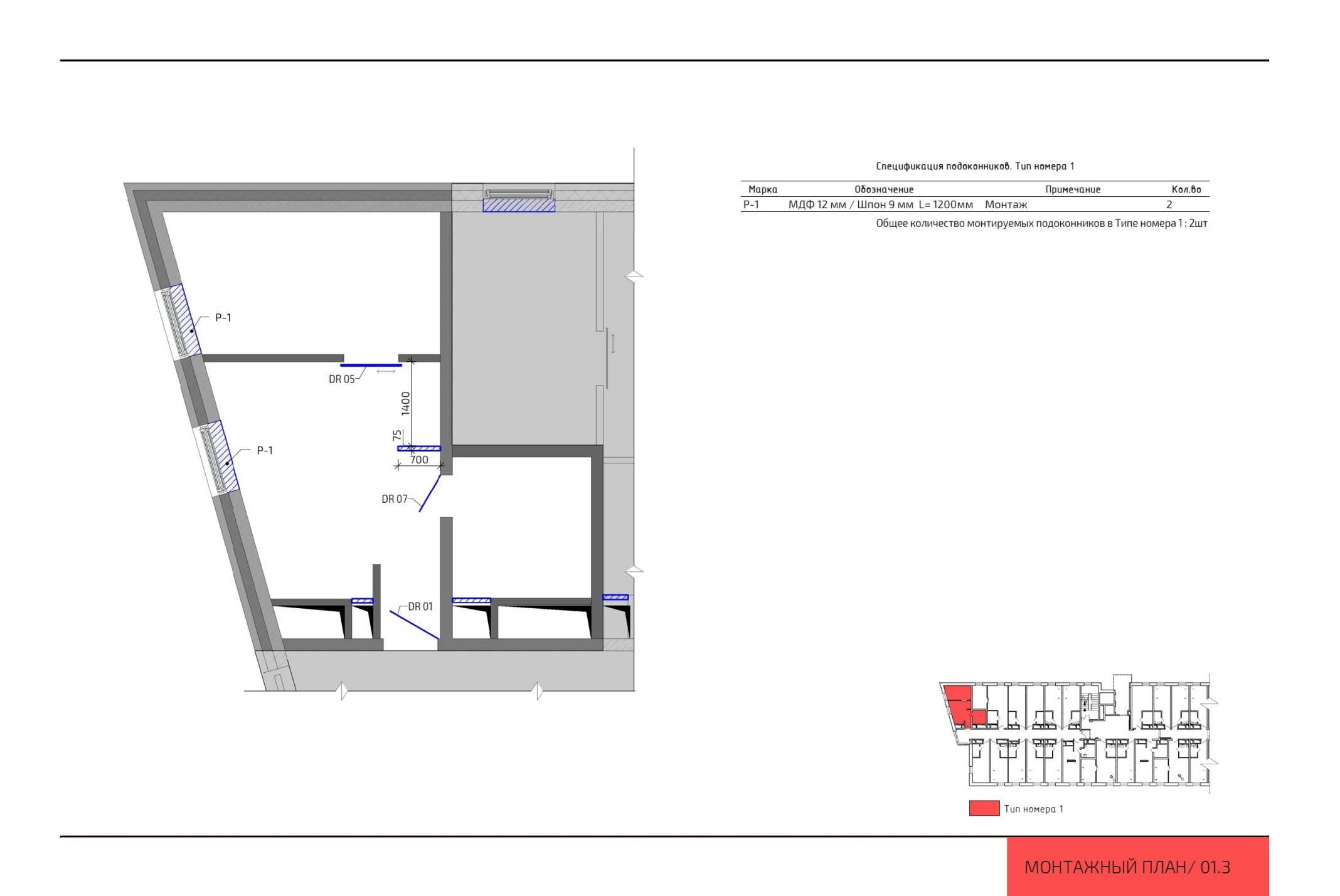 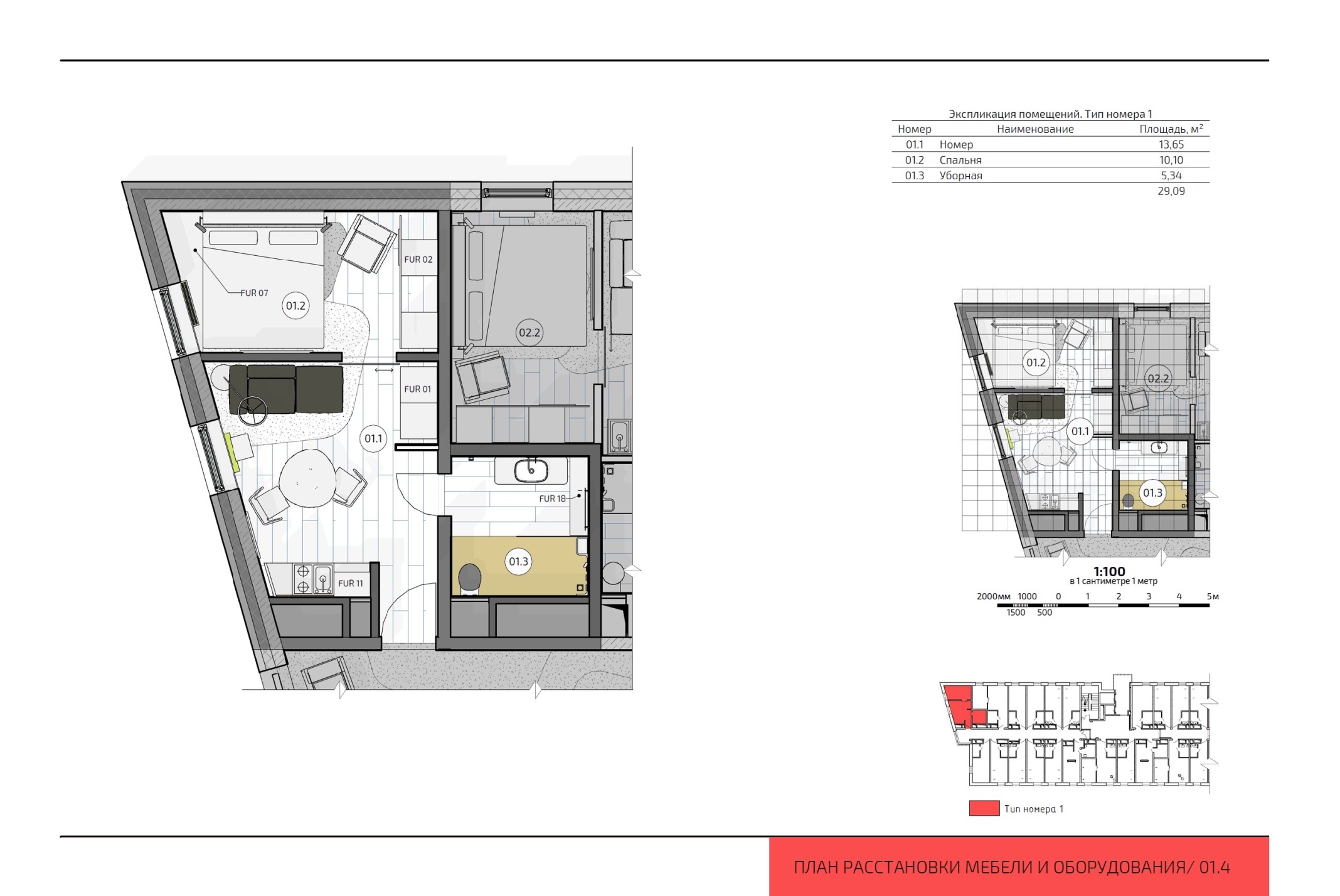 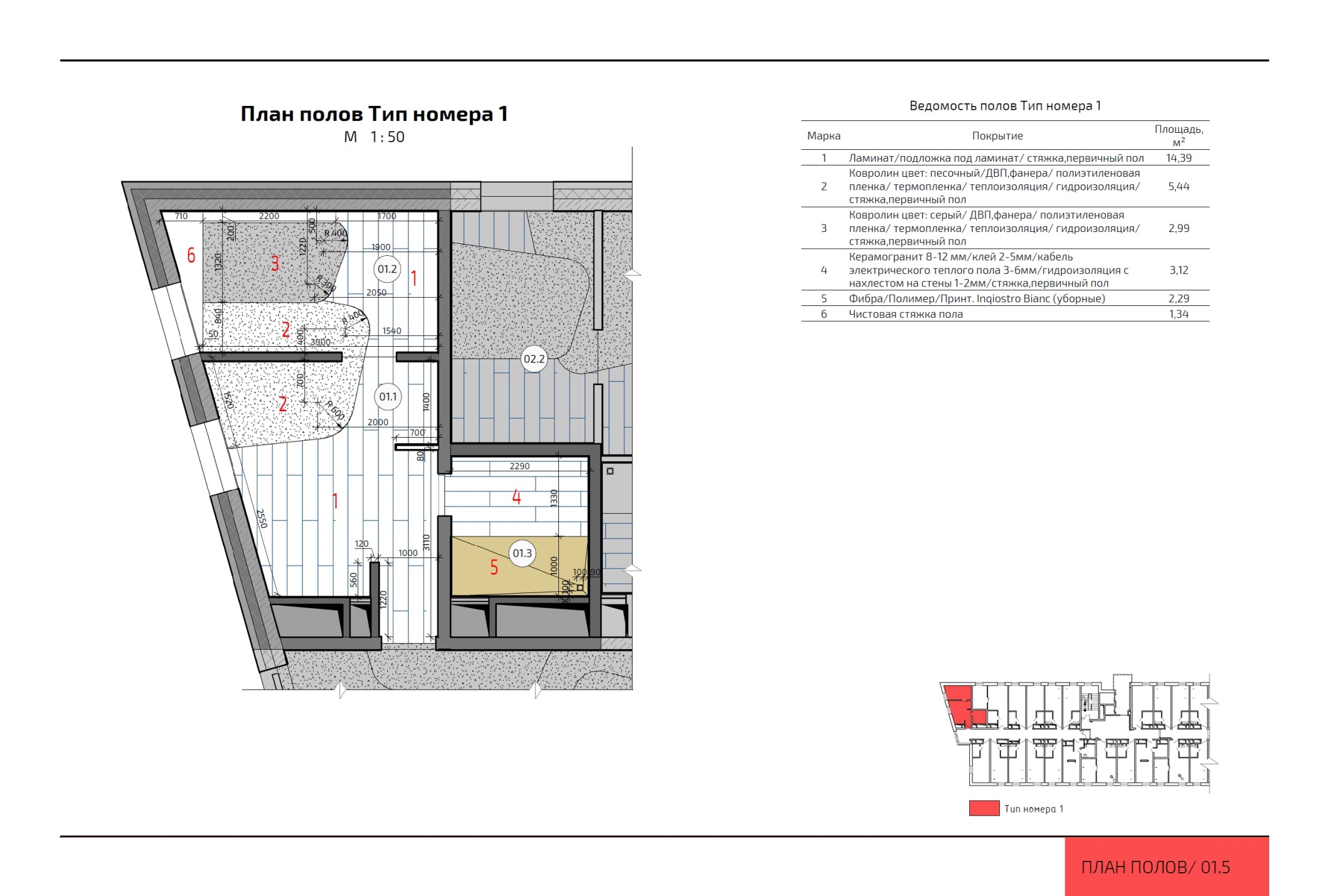 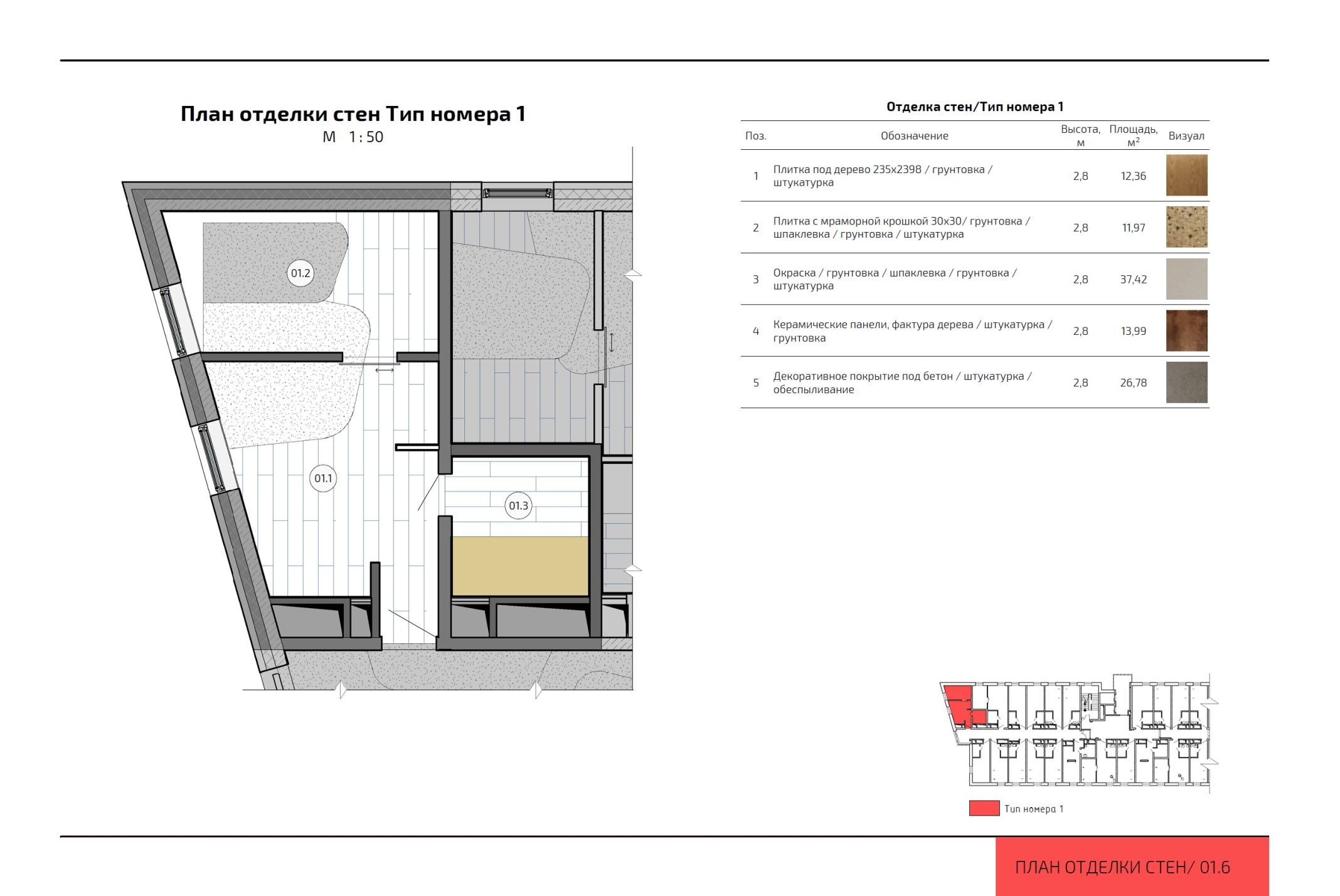 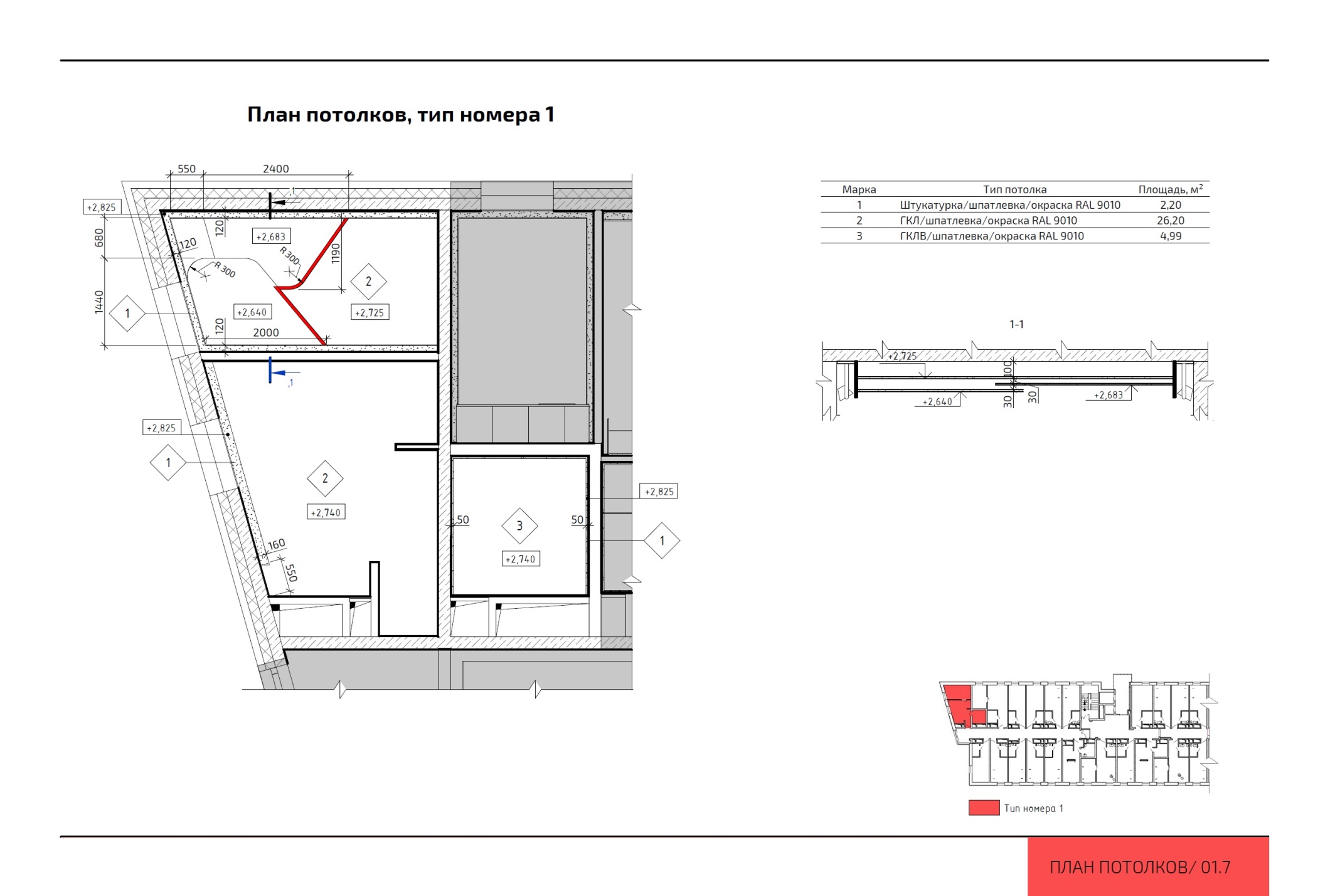 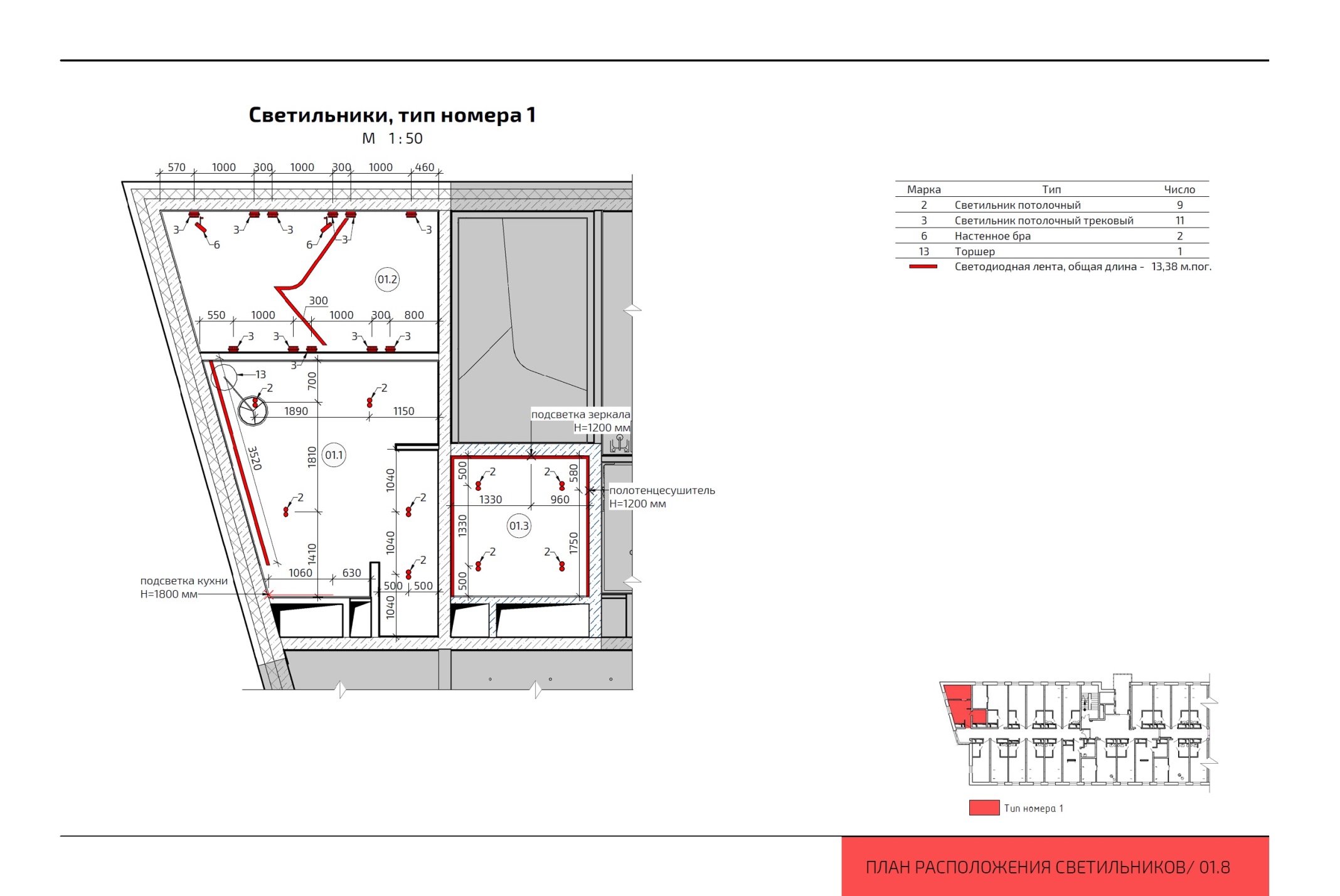 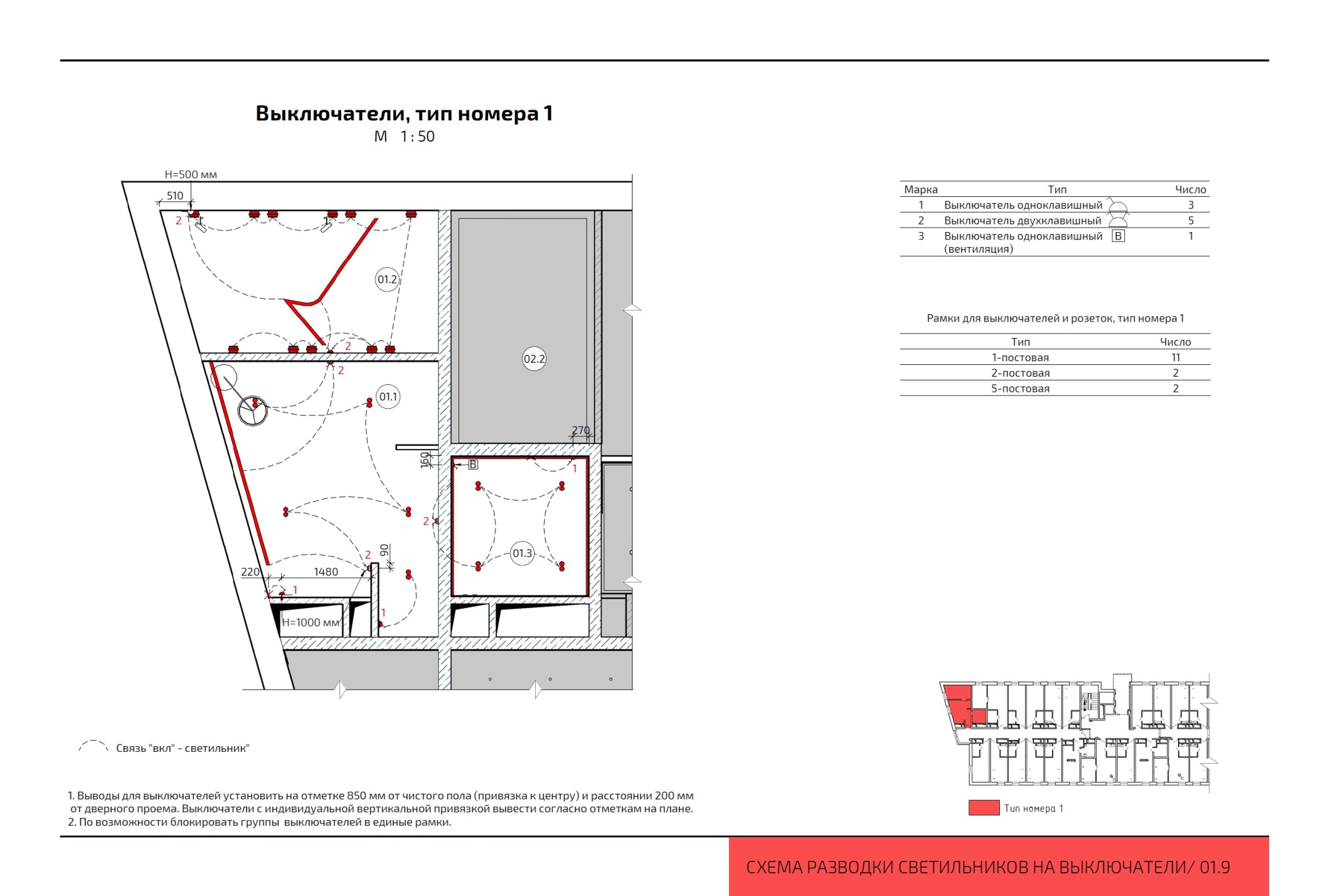 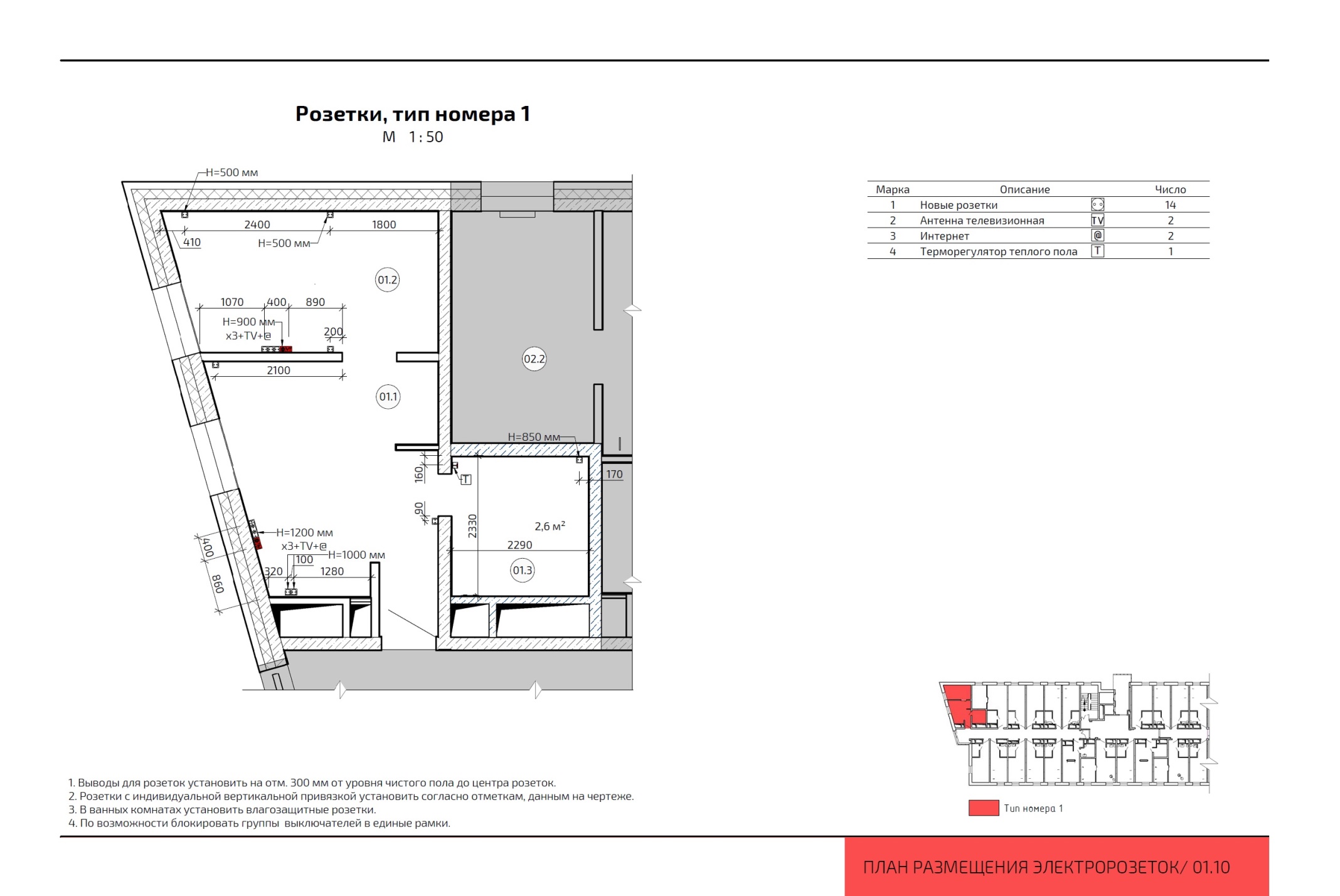 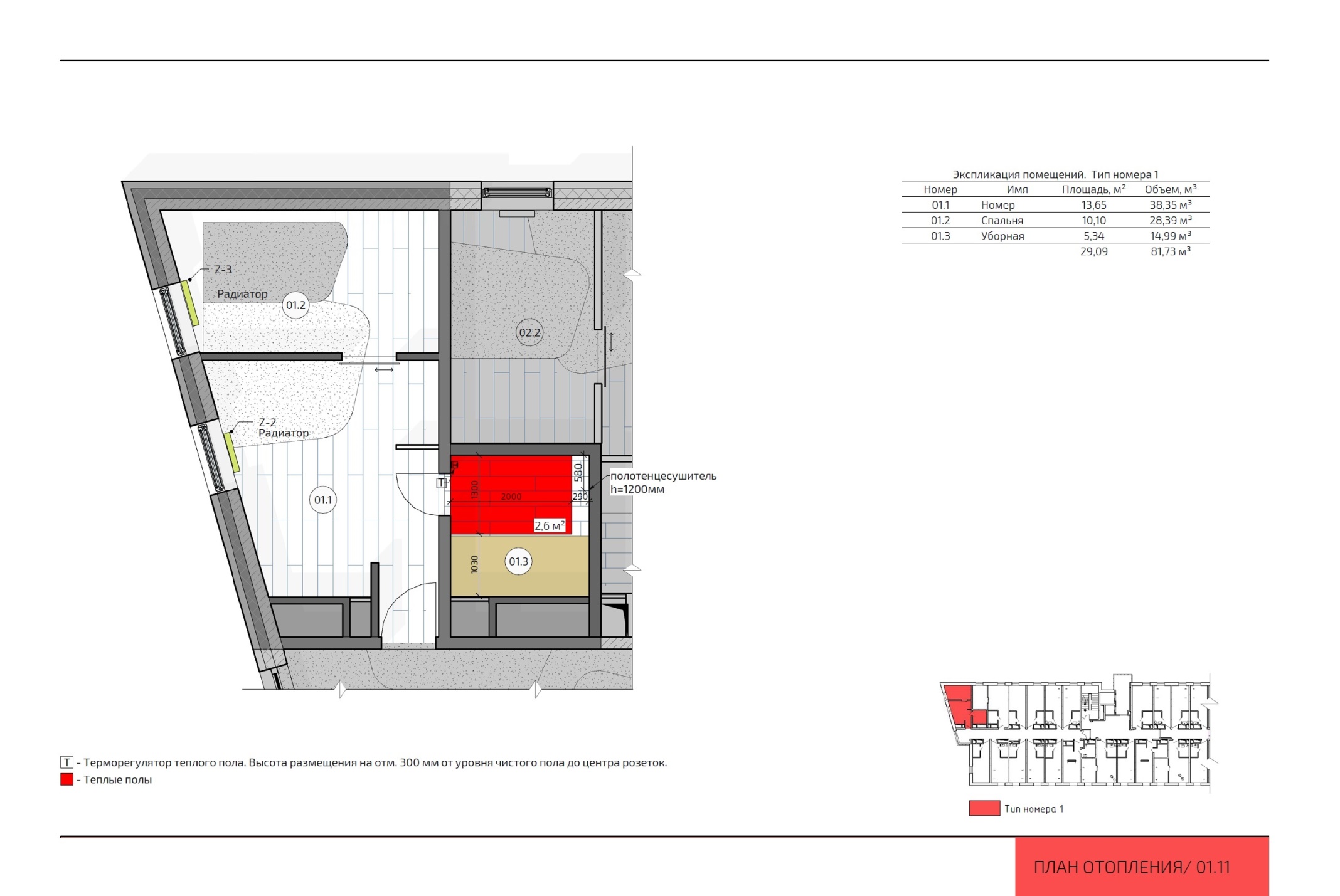 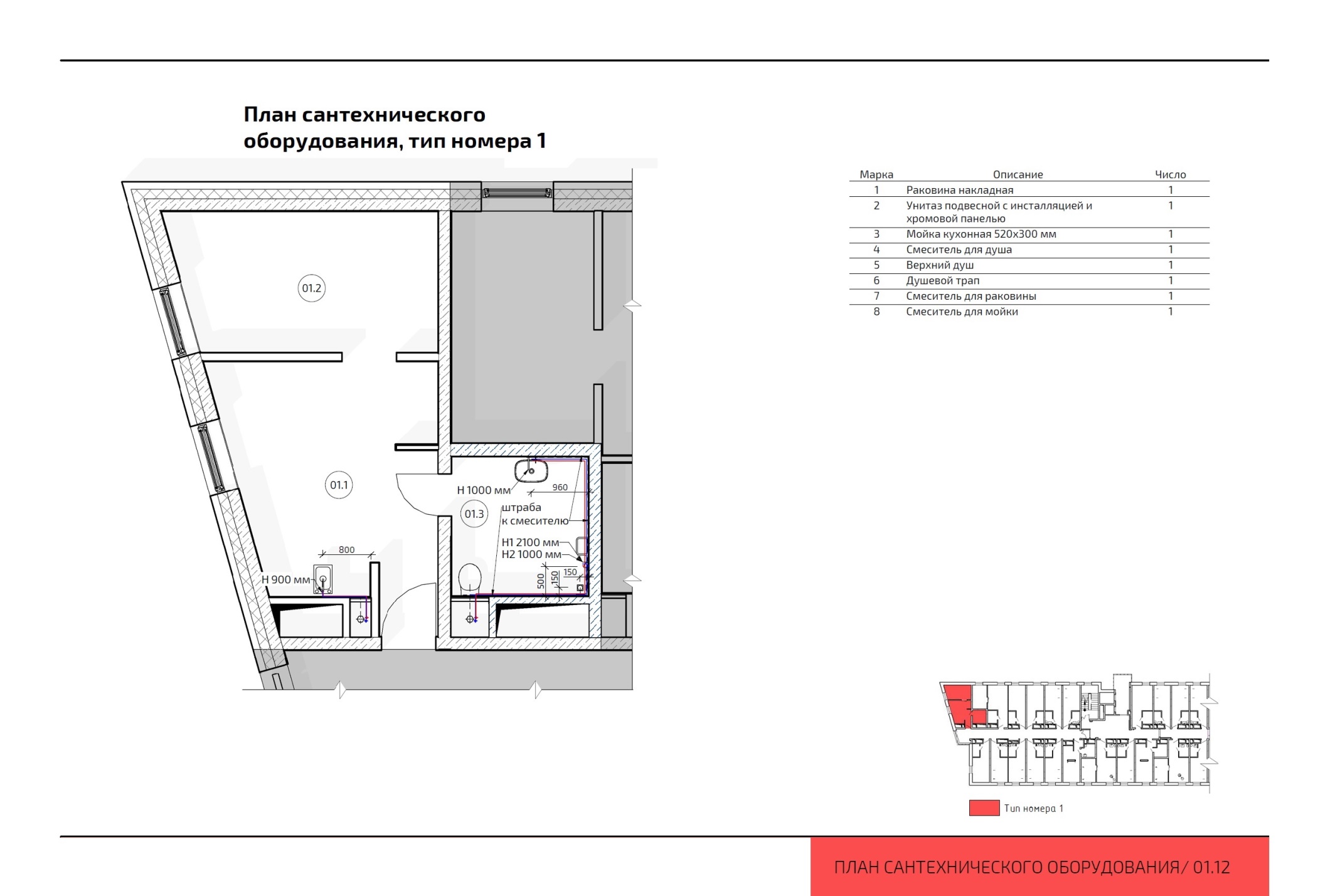 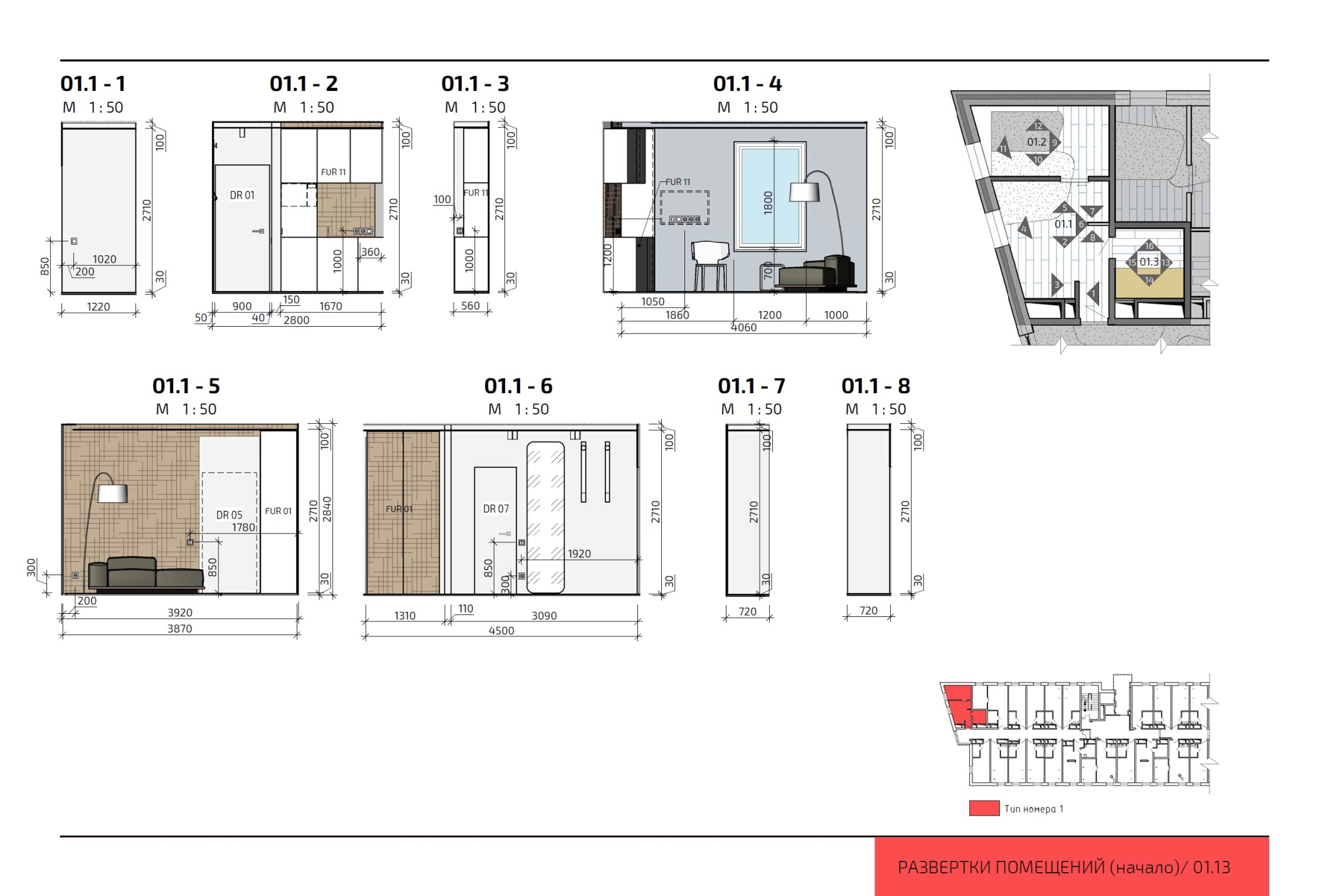 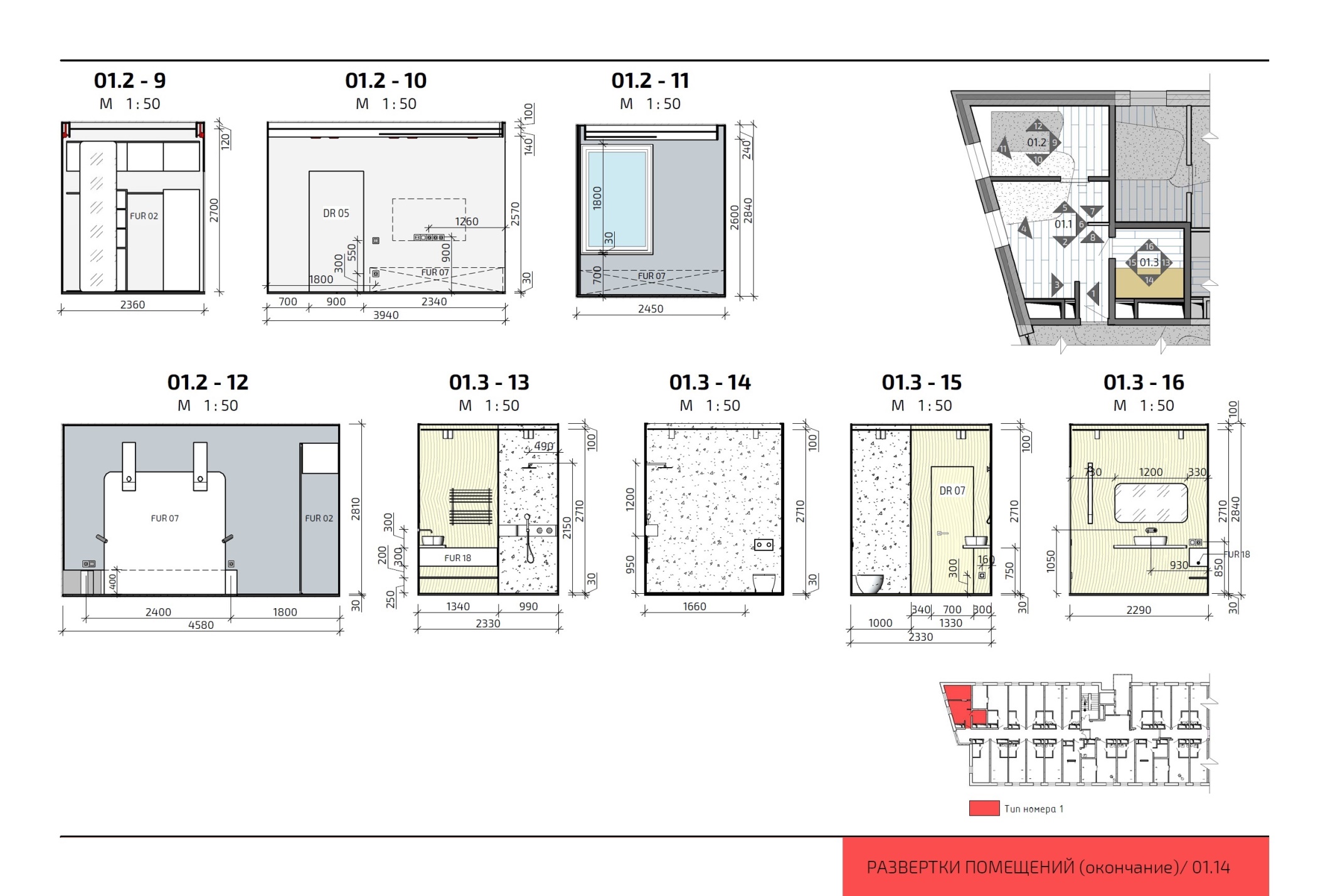 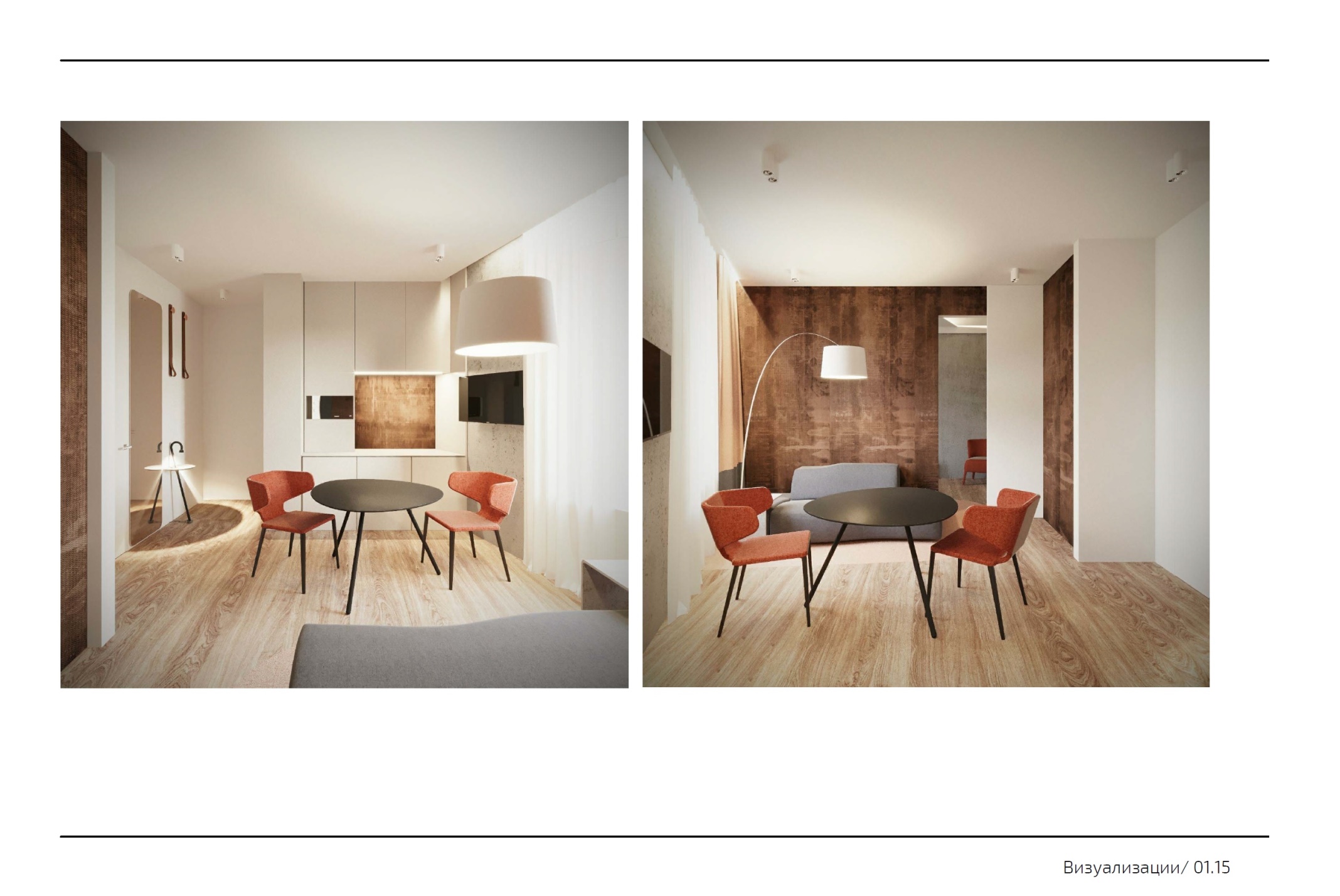 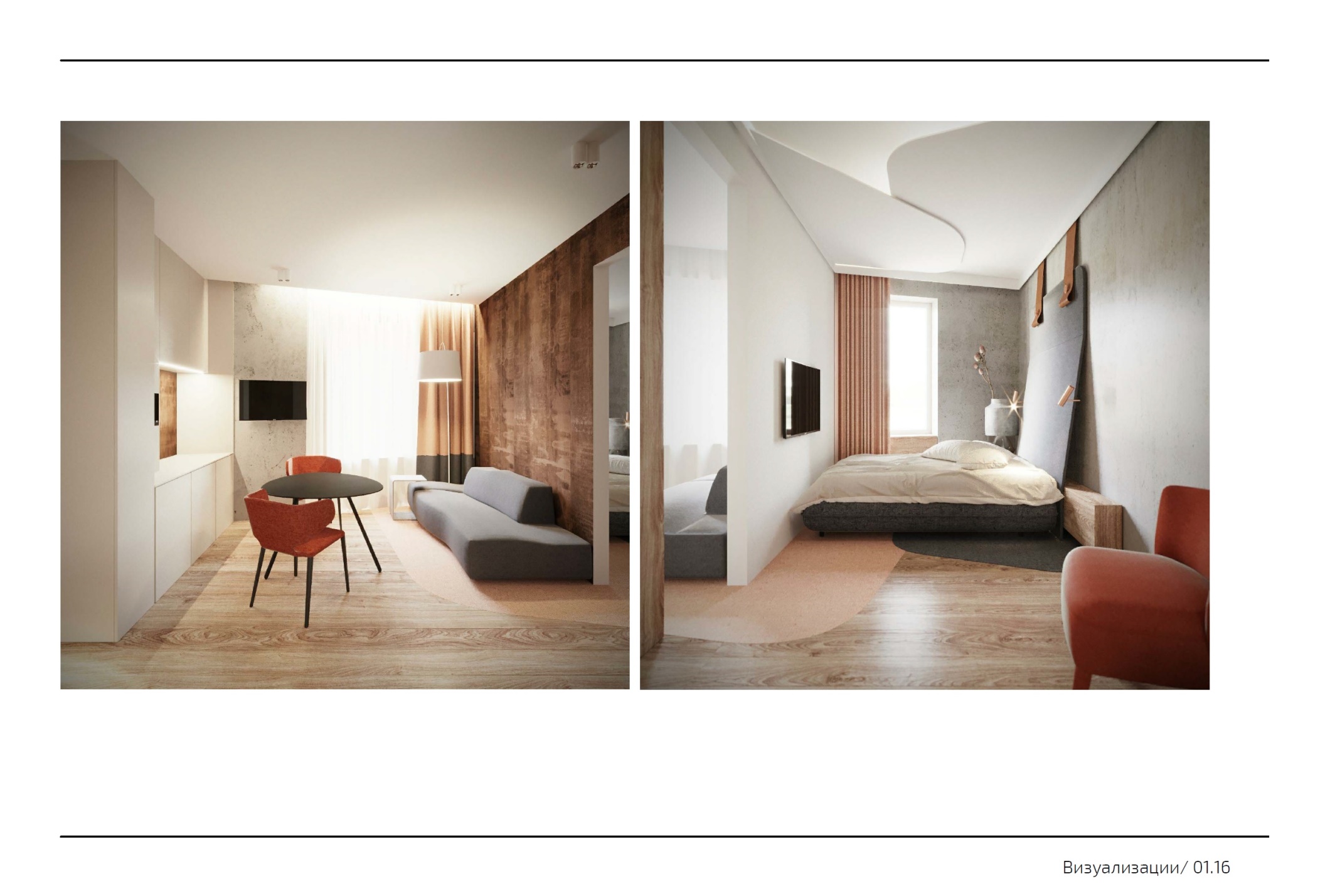 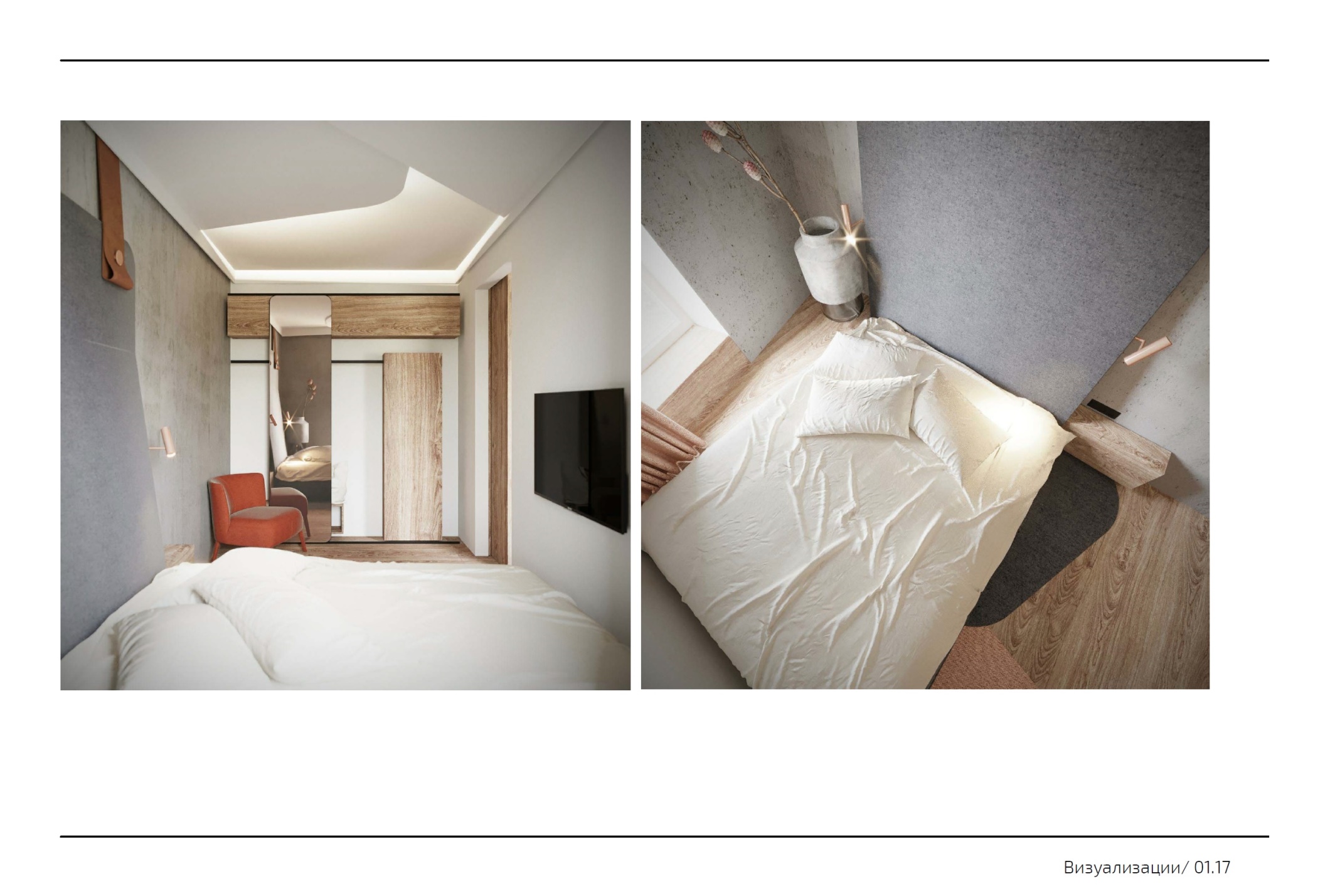 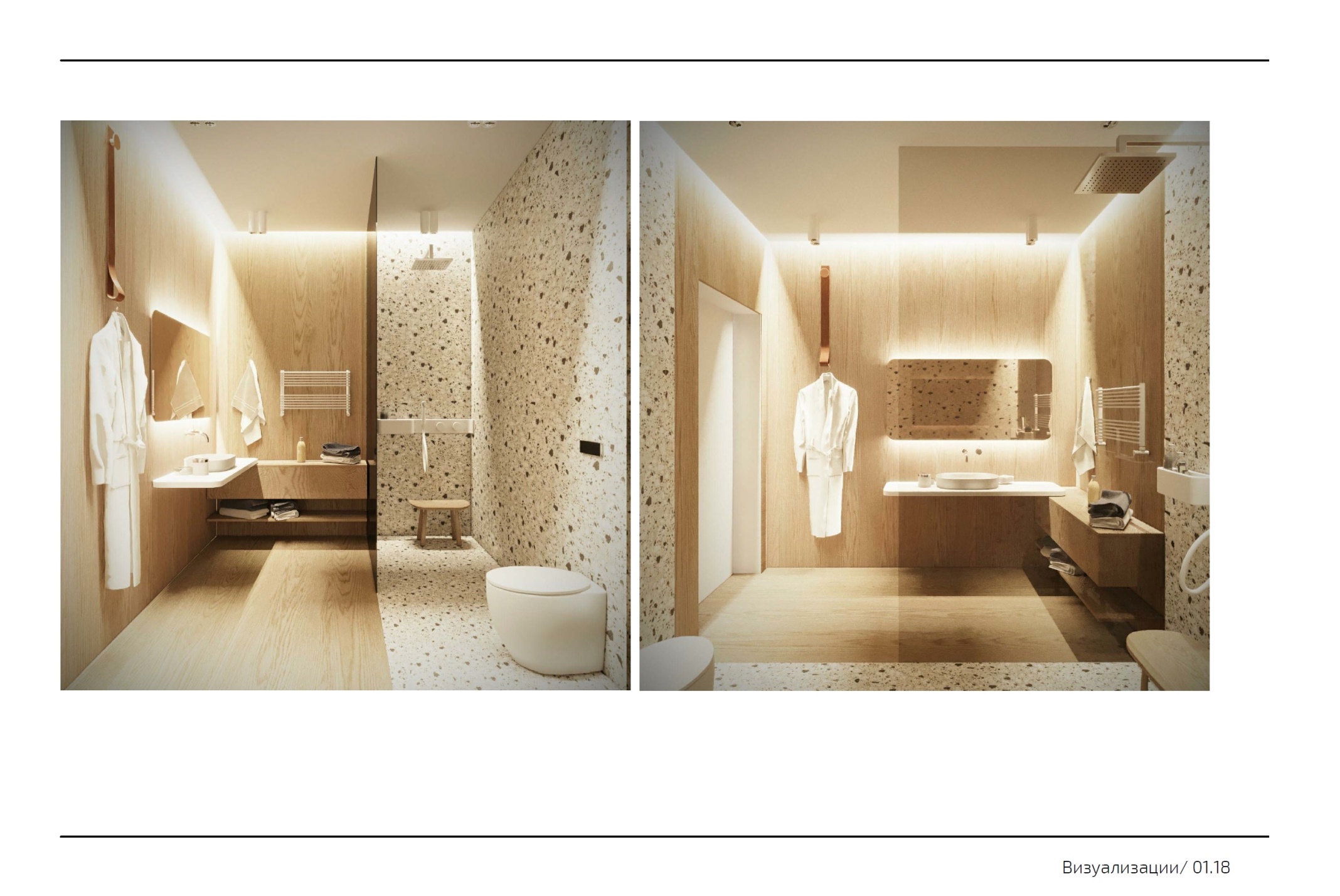 